Questão 01. Em “Temos que perder o macio inimaginável do sonho, sua diáfana gentileza de pés de lã, para ancorar no concreto.”   Os morfemas da palavra destacada estão devidamente identificados na alternativa:a) inimagin (radical), ável (sufixo)                       c) in (prefixo), imagin (radical), vel (sufixo)Xb) in (prefixo), imagin (radical) ável (sufixo)     d) ini (prefixo), magin (radical), vel (sufixo)Questão 02. Quanto à estrutura das palavras, é incorreto afirmar que:a) as desinências são morfemas que indicam as flexões das palavras variáveis da língua. São elas: nominais e verbais.b) as vogais temáticas atuam como elemento de ligação entre o radical e as desinências.c) radical é um morfema comum às palavras que pertencem a uma mesma família de significado.Xd) vogal ou consoante de ligação é um morfema de origem não-eufônica, incapaz de facilitar    a  emissão vocal de determinadas palavras.Questão 03. Em “.. conhecendo nosso medo...” ,o vocábulo sublinhado  apresenta em sua estrutura os seguintes elementos mórficos:a) o radical conhece, o prefixo ndo.        b) o radical ndo, o tema conhece, a vogal temática  e.c) o prefixo com, o radical conhece,  a vogal temática e. a desinência ndo.Xd) o radical conhec, a vogal temática e , o tema conhece , a desinência ndo.Questão 04. Observe a tirinha abaixo: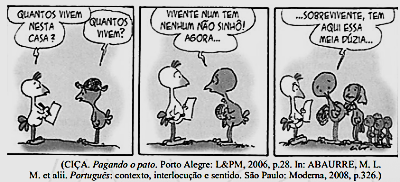 a) A crítica social desta tirinha é construída justamente pela diferenciação estabelecida entre quais palavras?Vivente e sobrevivente. b) O que há em comum entre as palavras respondidas no item anterior? Qual?O radical “VIV” que é a base dessas palavras. c) Faça a análise mórfica da palavra SOBREVIVENTE.Prefixo: SOBRE; Radical: VIV; Sufixo: ENTEQuestão 05. Observe a estrutura das palavras abaixo e assinale a alternativa correta:En - grax – ate    /   Em - pobr – ecer  /  Des - anima – dorXa) O 2º morfema das três palavras é denominado radical.b) Nas três palavras os três morfemas são imprescindíveis para a existência de significado.c) Em uma das palavras tem-se a sequência: prefixo, tema e sufixo.d) O último morfema da última palavra é um sufixo formador de verbo.e) Em uma das palavras tem-se a sequência: radical, vogal temática, sufixo.Questão 06. Indique os itens em que o elemento mórfico destacado está incorretamente analisado:
a) Manobr / ista: sufixo
Xb) Históri / a: desinência nominal (gênero)
c) Re /  avalia /  sse mos: prefixo, desinência verbal modo-temporal, desinência verbal número-pessoal
d) Sufoc / a / m: vogal temática
e) Tinta /  s: desinência verbal número-pessoalQuestão 07. Assinale a alternativa correta quanto à estrutura mórfica:I - Desdobravam decompõe em: des + dobr + a + va + m.II - Esses elementos mórficos são: prefixo + radical + vogal temática + desinência modo-temporal + desinência número-pessoal.III - É, pois, um verbo da primeira conjugação, flexionado no pretérito imperfeito do indicativo, terceira pessoa do plural.a) Estão corretas I e II.              c) Estão corretas II e III.           e) Estão corretas I e III.Xb) Todas estão corretas.           d) Todas estão incorretas.Questão 08. Indique os elementos mórficos das seguintes palavras:a) PAVORESradical: PAVOR                           Desinência nominal de número: Sb) MEDOradical: MED                      vogal temática: Oc) SOFREMradical: SOFR                                  vogal temática: E          tema: SOFRE                                 Desinência modo/temporal: Md) FACILMENTEradical: FACIL                                   sufixo: MENTEe) IRRACIONALMENTEradical: RACIONAL         prefixo: IR                sufixo: MENTEf) TRAUMÁTICOSradical: TRAUMA          sufixo: TICO         desinência nominal de número: Sg) VIVENDOradical: VIV                                vogal temática: Etema: VIVE                               desinência de gerúndio: NDOh) RARASradical: RAR         desinência de gênero: A        desinência de número: Si) IMAGINAMOSradical: IMAGIN            vogal temática: A                tema: IMAGINAdesinência modo/temporal: _________               desinência numero pessoal: MOSj) VIDAradical: VID                            vogal temática: AQuestão 09. “Achava natural que as gentilezas da esposa CHEGASSEM a cativar um homem”. Os elementos constitutivos da palavra destacada estão analisados corretamente, EXCETO:a) CHEG – radical;                               c) A – vogal temática;                      e) CHEGA – tema;Xb) SSE – sufixo formador de verbo;    d) M – desinência número-pessoal.Questão 10. Reescreva os morfemas das palavras, segundo a indicação correspondente:*. RECONCILIAVAMa. prefixo: REb. radical: CONSILIc. tema: CONCILIAd. desinência modo-temporal: VAM*. TRANSFORMAREMOSa. prefixo: TRANS b. radical: FORMc. vogal temática: A d. desinência número-pessoal: MOS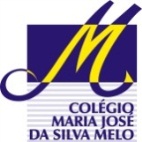 COLÉGIO MARIA JOSÉ DA SILVA MELOCOLÉGIO MARIA JOSÉ DA SILVA MELOCOLÉGIO MARIA JOSÉ DA SILVA MELOCOLÉGIO MARIA JOSÉ DA SILVA MELOSérie: 9º Ano Professor (a): HermínioData:   27/ 03/2021Nota:Série: 9º Ano Professor (a): HermínioData:   27/ 03/2021Nota:Nome: Maria Clara Almeida Martins Nome: Maria Clara Almeida Martins Nome: Maria Clara Almeida Martins Nº 7 AVALIAÇÃO DE PORTUGUÊSAVALIAÇÃO DE PORTUGUÊSAVALIAÇÃO DE PORTUGUÊSAVALIAÇÃO DE PORTUGUÊSAVALIAÇÃO DE PORTUGUÊS